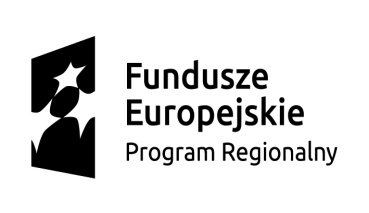 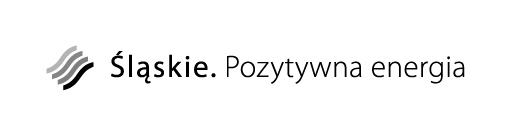 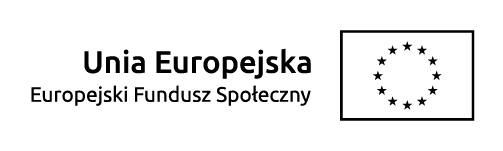 Projekt Aktywizacja osób bezrobotnych w wieku 30+ zarejestrowanych w Powiatowym Urzędzie Pracy w Będzinie (I) jest współfinansowany przez Unię Europejską ze środków Europejskiego Funduszu Społecznego w ramach Osi Priorytetowej VII Regionalny rynek pracy, Działania 7.2 Poprawa zdolności do zatrudnienia osób poszukujących pracy i pozostających bez zatrudnienia – projekty pozakonkursowe (dla publicznych służb zatrudnienia) Regionalnego Programu Operacyjnego Województwa Śląskiego na lata 2014-2020Załącznik nr 1 do Regulaminu przyznawania z Funduszu Pracy w Powiatowym Urzędzie Pracy w Będzinie bezrobotnemu, absolwentowi centrum integracji społecznej lub absolwentowi klubu integracji społecznej jednorazowo środków na podjęcie działalności gospodarczej                    		  _____________________,dnia__________________    miejscowość					WNIOSKODAWCA (wnioskodawcą może być bezrobotny, absolwent centrum integracji społecznej, o którym mowa 
w art. 2 pkt 1a ustawy z dnia 13 czerwca 2003 roku o zatrudnieniu socjalnym lub absolwent  klubu integracji społecznej zwany dalej „absolwentem CIS”, 
o którym mowa w art. 2 pkt 1b ustawy z dnia 13 czerwca 2003 roku o zatrudnieniu socjalnym, zwany dalej „absolwentem KIS”):Starosta Powiatu Będzińskiegoza pośrednictwem                                                                                 			Powiatowego Urzędu Pracy                                                                                  			w Będzinie, ul. Ignacego Krasickiego 17 AWNIOSEKo przyznanie bezrobotnemu, absolwentowi CIS lub absolwentowi KIS 
jednorazowo środków na podjęcie działalności gospodarczej  zwanych dalej dofinansowaniem;w tym na pokrycie kosztów pomocy prawnej, konsultacji i doradztwa związanychz podjęciem tej działalności Podstawa prawna: art. 46 ust. 1 pkt 2 ustawy z dnia 20 kwietnia 2004 r. o promocji zatrudnienia i instytucjach rynku pracy (tekst jednolity: Dz. U. z 2015 r., poz. 149 z późn. zm.),rozporządzenie Ministra Pracy i Polityki Społecznej z dnia 23 kwietnia 2012 r. w sprawie dokonywania 
z Funduszu Pracy refundacji kosztów wyposażenia lub doposażenia stanowiska pracy dla skierowanego bezrobotnego oraz przyznawania środków na podjęcie działalności gospodarczej (Dz. U. z 2012 r. 
poz. 457 z późn. zm.),rozporządzenie Komisji (UE) nr 1407/2013 z dnia 18 grudnia 2013 r. w sprawie stosowania art. 107 
i 108 Traktatu o funkcjonowaniu Unii Europejskiej do pomocy de minimis (Dz. Urz. UE L 352 
z 24.12.2013, str. 1).…………………………………………………………………………………….………………………........………RODZAJ ZAMIERZONEJ DZIAŁALNOŚCI GOSPODARCZEJ W ROZUMIENIU PRZEPISÓW O SWOBODZIE DZIAŁALNOŚCI GOSPODARCZEJ Z SYMBOLEM PODKLASY RODZAJU DZIAŁALNOŚCI OKREŚLONYM ZGODNIE Z POLSKĄ KLASYFIKACJĄ DZIAŁALNOŚCI (PKD)Kwota wnioskowanych środków na podjęcie działalności gospodarczej: ………………........……………………… zł.słownie ………………………………………………….………………………………………………………… ,w tymna pokrycie kosztów pomocy prawnej, konsultacji i doradztwa związanych z podjęciem działalności gospodarczej ……………………………………………. zł. obejmujących ……………………..………………… ……………………………………………………………………………………………………………………………….(proszę wymienić jakich kosztów będzie dotyczyć pomoc prawna, konsultacja i doradztwo - jeśli dotyczy)_________________________________                                                                                                     /podpis Wnioskodawcy - bezrobotnego,                                                                                                         absolwenta CIS lub absolwenta KIS/Uwaga:Złożenie wniosku nie zwalnia z obowiązku zgłaszania się bezrobotnego, absolwenta CIS lub absolwenta KIS                   do Powiatowego Urzędu Pracy w Będzinie w wyznaczonych przez Urząd terminach.W celu właściwego wypełnienia wniosku o dofinansowanie, prosimy o uważne jego przeczytanie i zapoznanie się z Regulaminem przyznawania z Funduszu Pracy w Powiatowym Urzędzie Pracy w Będzinie bezrobotnemu, absolwentowi centrum integracji społecznej lub absolwentowi klubu integracji społecznej jednorazowo środków na podjęcie działalności gospodarczej.Wniosek o dofinansowanie obejmuje zestaw zagadnień, których znajomość jest niezbędna do przeprowadzenia kompleksowej analizy formalnej i finansowej przedsięwzięcia oraz podjęcia przez Dyrektora Powiatowego Urzędu Pracy w Będzinie decyzji w zakresie uwzględnienia lub odmowy uwzględnienia wniosku 
o dofinansowanie.Wniosek o dofinansowanie powinien być wypełniony i podpisany  w sposób czytelny. Niedopuszczalne jest modyfikowanie i usuwanie elementów wniosku. W przypadku braku miejsca na dokonanie wpisu w danej pozycji wniosku, kontynuację wpisu należy zamieścić w odrębnym, odpowiednio oznaczonym załączniku                 do wniosku o dofinansowanie (np. dalszy ciąg opisu planowanego przedsięwzięcia – charakterystyki planowanej działalności gospodarczej- punkt II.7 wniosku o dofinansowanie).Sam fakt złożenia wniosku nie gwarantuje otrzymania dofinansowania.Umowa o dofinansowanie jest aktem cywilno - prawnym  i żadnej ze stron nie przysługuje roszczenie o jej zawarcie.I. DANE WNIOSKODAWCY - BEZROBOTNEGO, ABSOLWENTA KIS 
LUB ABSOLWENTA CISImię i nazwisko: .............................................................................................................................................Adres miejsca zamieszkania (z kodem pocztowym): .............................................................................................................................. .......................................................................................................................….Adres do korespondencji (z kodem pocztowym): ........................................................................................................................ .......................................................................................................................................Numer PESEL: .............................................................................................................................................Numer NIP: ...................................................................................................................................................Numer dowodu osobistego: seria .......... numer ......................... wydany przez ................................................................................................................................................. data wydania .......................................Data urodzenia: ...................................................... Miejsce urodzenia: ......................................................Telefon kontaktowy: ......................................................................................................................................Adres poczty elektronicznej: ........................... .............................................................................................Stan cywilny: .................................................................................................................................................Imiona rodziców: ...........................................................................................................................................Poziom wykształcenia (udokumentowany załącznikiem do wniosku): ........................................................................ Zawód wyuczony (udokumentowany załącznikiem do wniosku): .....................................................................................................................................................................................................................................................Doświadczenie zawodowe (udokumentowane załącznikiem do wniosku): .......................................................................................................................................................................................................................................Posiadane kwalifikacje, ukończone szkolenia, kursy w zakresie planowanej działalności oraz w zakresie przedsiębiorczości: .................................................................................................................................................................................................................................................................................................................................................................................................................................................................................................................................................................................................................................................................................................................................................................................................................................................................................................................................................................................................................................Czy wnioskodawca prowadził wcześniej działalność gospodarczą?____ Jeśli TAK, proszę podać: kiedy, w jakim zakresie oraz przyczyny rezygnacji lub też informacje, czy działalność jest zawieszona .....................................................................................................................................................................................................................................................................................................................................................................................................................................................................................................................................Nazwa banku (oddział) i numer rachunku bankowego wnioskodawcy: ........................................................…....................................................................................................................................................................Informacja o aktualnych zobowiązaniach finansowych (w tym sądowe lub administracyjne tytuły egzekucyjne) z określeniem wysokości miesięcznej spłaty zadłużenia..............................................................................................................................................................................................................................II. OPIS PROJEKTOWANEGO PRZEDSIĘWZIĘCIARodzaj działalności gospodarczej, w rozumieniu przepisów o swobodzie działalności gospodarczej, którą zamierza podjąć bezrobotny, absolwent CIS lub absolwent KIS (zarobkowa działalność wytwórcza, budowlana, handlowa, usługowa, rozpoznawanie i wydobywanie kopalin ze złóż, działalność zawodowa polegająca na świadczeniu usług): ……..……………………………………………………………………...…..…………………………………………………………………...……………………………………………………..Symbol podklasy rodzaju działalności określony zgodnie z Polską Klasyfikacją Działalności (PKD):Symbol 5-cio znakowy wg PKD 2007 dotyczący przeważającej działalności gospodarczej (tylko jeden!) -http://www.stat.gov.pl/Klasyfikacje: ..............................................................................................................................................................................................................................................................................................................................................Symbol 5-cio znakowy wg PKD 2007 dotyczący wykonywanej działalności gospodarczej 
(jeżeli występuje/-ją - podać wszystkie kody PKD) - http://www.stat.gov.pl/Klasyfikacje:............................................................................................................................................................................................................................................................................................................................................................................................................................................................................................................................................................................................................................................................................................Adres miejsca planowanej działalności gospodarczej:Adres głównego miejsca wykonywania działalności gospodarczej (z kodem pocztowym):      ......................................................................................................................................................................Adresy dodatkowych miejsc wykonywania działalności (z kodem pocztowym) - jeśli dotyczy:......................................................................................................................................................................Miejsce przechowywania zakupionego sprzętu i wyposażenia (z kodem pocztowym):......................................................................................................................................................................Forma użytkowania lokalu przeznaczonego na miejsce wykonywania działalności gospodarczej  (np. umowa dzierżawy, najmu lokalu, akt własności): …………………………………………………………………………………………………….....………………....w załączeniu przedkładam (właściwe podkreślić):dokumenty dotyczące lokalu, o którym mowa w punkcie II.3 i II.4 wniosku, to jest kserokopię aktu własności nieruchomości (lokalu), wstępną umowę dzierżawy, najmu, użyczenia lokalu;oświadczenie przyszłego wynajmującego, użyczającego lub oddającego w dzierżawę potwierdzające wstępne ustalenia dotyczące najmu, użyczenia lub dzierżawy;zgodę na prowadzenie działalności gospodarczej (przechowywanie zakupionego sprzętu 
i wyposażenia) w danym miejscu;inne (wskazać jakie - jeśli dotyczy): ………………………………………………………………….……… .Przewidywany termin rozpoczęcia działalności (po otrzymaniu dofinansowania): ……………..……….……Opis planowanego przedsięwzięcia - charakterystyka planowanej działalności gospodarczej 
(należy opisać działalność będącą przedmiotem planowanego przedsięwzięcia, w tym przedmiot i zakres planowanej działalności oraz motywy założenia przedsiębiorstwa, a także wskazać produkt lub usługę, która będzie wytwarzana, sprzedawana lub oferowana):..........................................................................................................................................................................................................................................................................................................................................................................................................................................................................................................................................................................................................................................................................................................................................................................................................................................................................................................................................................................................................................................................................................................................................................................................................................................................................................................................................................................................................................................................................................................................................................................................................................................................................................................................................................................................................................................................................................................................................................................................................................................................................................................................................................................................................................................................................................................................................................................................................................................................................................................................................................................................................................................................................................................................................................................................................................................................................................................................................................................................................................................................................................................................................................................................................................................................................................................................................................................................................................................................................................................................................................................................................................................................................................................................................................................................................................Krótkie uzasadnienie wyboru branży (rodzaju planowej działalności gospodarczej);........................................................................................................................................................................................................................................................................................................................................................................................................................................................................................................................................................................................................................................................................................................................................................................................................................................................................................................................................................................................................................................................................................................................................................................................................................................................................................................................................................................................Zasięg terytorialny planowanej działalności gospodarczej:............................................................................................................................................................................................................................................................................................................................................................................................................................................................................................................................................................................................................................................................................................Stan przygotowania do prowadzenia działalności gospodarczej (podjęte działania inwestycyjne, organizacyjne, posiadane zasoby, narzędzia, maszyny, urządzenia, uzyskane niezbędne pozwolenia, zaświadczenia, zezwolenia, certyfikaty, itp.):....................................................................................................................................................................................................................................................................................................................................................................................................................................................................................................................................................................................................................................................................................................................................................................................................................................................................................................................................................................................................................................................................................................................................................................................................................................................................................................................................................................................................................................................................................................................................................................................................................................................................................................................................................................................................................................................................................................................................................................................................................................................................................Planowane zatrudnienie pracowników w okresie pierwszych 2 lat prowadzenia działalności gospodarczej, w tym rodzaje stanowisk pracy, liczba pracowników i rodzaj umowy:............................................................................................................................................................................................................................................................................................................................................................................................................................................................................................................................................................................................................................................................................................III.  DANE DOTYCZĄCE  RYNKU I KONKURENCJICharakterystyka potencjalnych klientów (odbiorców produktów, towarów lub usług), główne grupy klientów, uzasadnienie popytu :……………………………………………………………………………………. ..........................................................................................................................................................................................................................................................................................................................................................................................................................................................................................................................................................................................................................................................................................................................................................................................................................................................................................................................................................................................................................................................................................................................................................................................................................................................................................................................................................................................................................................................................................................................................................................................................................................................................................................................................................................................................................................................................................................Opis konkurencji (należy określić czy w planowanym rejonie działania wnioskodawcy istnieją firmy prowadzące ten sam rodzaj działalności i czy stanowią one zagrożenie dla planowanego przedsięwzięcia):.............................................................................................................................................................................................................................................................................................................................................................................................................................................................................................................................................................................................................................................................................................................................................................................................................................................................................................................................................................................................................................................................................................................................................................................................................................................................................................................................................................................................................................................................................................................................................................................................................................................................................................................................................................................................................................................................................................................................................................................................................................................................................................................................................................................................................................................................................................................................................................................................................................................................................................................................................................................................................................................................................................................................................................................................................................................................................................................................................................................................................................................................................................................................................................................................................................................................................................................................................................................................................................................................................................................................................................................................................................................................................................................................................................................................................................................................................................................................................................................................................................................................................................................................................................................................................................................................................................................................................................................................................................................................................................................................................................................................................................................................................................Plan działań marketingowych (należy opisać planowane działania promocyjne, reklamowe, sposób pozyskania klientów): ……………………………………………………......……………………………………..………..................................................................................................................................................................................................................................................................................................................................................................................................................................................................................................................................................................................................................................................................................................................................................................................................................................................................................................................................................................................................................................................................................................................................................................................................................................................................................................................................................................................................................................................................................................................................................................................................................................................................................................................................................................................................................................................................................................IV. ANALIZA MOCNYCH I SŁABYCH STRON ORAZ ANALIZA SZANS I ZAGROŻEŃ PLANOWANEGO PRZEDSIĘWZIĘCIA (ANALIZA SWOT)Mocne strony - wewnętrzne czynniki pozytywne - należy wymienić m. in. atuty swojego pomysłu, zalety proponowanych towarów/usług, charakterystyczne cechy, które odróżniają planowaną działalność od innych podobnych, własne umiejętności, które są niezbędne 
dla powodzenia przedsięwzięcia. Słabe strony - wewnętrzne czynniki negatywne - należy wymienić m. in. czynniki, które stanowią o przewadze konkurencji, elementy, 
które powinny zostać usprawnione, błędy których należałoby się wystrzegać w przyszłości, ograniczenia wynikające z małych zasobów 
lub niedostatecznych kwalifikacji.Szanse - zewnętrzne czynniki pozytywne – należy wymienić m.in. zjawiska i tendencje w otoczeniu, które, gdy odpowiednio wykorzystane, staną się impulsem do rozwoju, szanse wynikające z rozwoju technologii, ze struktury rynku pracy, struktury społeczeństwa, zmian w stylu życia, wzorów społecznych, rządowej oraz samorządowej polityki gospodarczej i finansowej.Zagrożenia - zewnętrzne czynniki negatywne – należy wymienić m. in. bariery rozwoju firmy wynikające np. z sytuacji makro
i mikroekonomicznej, utrudnienia wynikające z przewagi konkurencji, zmiennych warunków na rynku towarów/usług, przeszkody wynikające 
z sytuacji politycznej i gospodarczej kraju, Europy, świata.V. PROPONOWANA FORMA ZABEZPIECZENIA ZWROTU DOFINANSOWANIA (zaznaczyć jedną formę):Poręczenie							Weksel z poręczeniem wekslowym  (aval)     		Gwarancja bankowa    					Blokada środków zgromadzonych na rachunku bankowym   						Wyrażam zgodę na przetwarzanie moich danych osobowych dla celów związanych 
z wykonywaniem zadań Powiatowego Urzędu Pracy w Będzinie zgodnie z ustawą z dnia 29 sierpnia 1997 roku o ochronie danych osobowych (tekst jednolity: Dz. U. z 2002 r. Nr 101, poz. 926 z późn. zm.)	Wiarygodność podanych we wniosku danych - świadomy(a) odpowiedzialności karnej wynikającej z art. 233 Kodeksu karnego potwierdzam własnoręcznym podpisem:_______________________           				_________________________________               /miejscowość, data/		  /podpis Wnioskodawcy - bezrobotnego,                                                                                                                                                             absolwenta CIS lub absolwenta KIS/WYKAZ  ZAŁĄCZNIKÓW  NIEZBĘDNYCH DO ROZPATRZENIA WNIOSKU:Kserokopia dokumentu tożsamości;Kserokopia dokumentu/-ów stwierdzającego/-ych kwalifikacje i doświadczenie zawodowe wnioskodawcy do prowadzenia zamierzonej działalności (np. koncesje, świadectwo szkolne, dyplom uczelni, zaświadczenie o  ukończeniu szkolenia, 
bądź kursu zawodowego, uprawnienia zawodowe, świadectwa pracy);Kserokopia tytułu prawnego do lokalu lub obiektów przeznaczonych pod miejsce wykonywania planowanej działalności gospodarczej lub przechowywania sprzętu i wyposażenia (kserokopia aktu własności, wstępna umowa najmu, dzierżawy, użyczenia lokalu, itp.);W przypadku wcześniejszego prowadzenia działalności gospodarczej - decyzja o jej likwidacji;Wydruk z Centralnej Ewidencji i Informacji o Działalności Gospodarczej współmałżonka Wnioskodawcy, jeżeli współmałżonek prowadzi działalność gospodarczą;Kserokopia dokumentu o wykreśleniu z ewidencji działalności gospodarczej, jeżeli współmałżonek Wnioskodawcy prowadził działalność gospodarczą w okresie ostatnich 6 miesięcy przed złożeniem wniosku o dofinansowanie przez Wnioskodawcę;Kserokopie dokumentów potwierdzających otrzymanie pomocy publicznej - w przypadku jej uzyskania:Uwaga:Wnioskodawca - bezrobotny, absolwent CIS lub absolwent KIS ubiegający się o pomoc de minimis jest zobowiązany 
do przedstawienia podmiotowi udzielającemu pomocy, wraz z wnioskiem o dofinansowanie:wszystkich zaświadczeń o pomocy de minimis, jakie otrzymał w roku, w którym ubiega się o pomoc, oraz w ciągu 
2 poprzedzających go lat, albo oświadczenia o wielkości pomocy de minimis otrzymanej w tym okresie, 
albo oświadczenia o nieotrzymaniu takiej pomocy w tym okresie,informacji niezbędnych do udzielenia pomocy de minimis, dotyczących w szczególności wnioskodawcy i prowadzonej przez niego działalności gospodarczej oraz wielkości i przeznaczenia pomocy publicznej otrzymanej 
w odniesieniu do tych samych kosztów kwalifikujących się do objęcia pomocą, na pokrycie których ma być przeznaczona pomoc de minimis.Wnioskodawca - bezrobotny, absolwent CIS lub absolwent KIS ubiegający się o pomoc de minimis w rolnictwie 
lub rybołówstwie jest zobowiązany do przedstawienia podmiotowi udzielającemu pomocy, wraz z wnioskiem 
o dofinansowanie:wszystkich zaświadczeń o pomocy de minimis w rolnictwie, jakie otrzymał w roku, w którym ubiega się o pomoc, 
oraz w ciągu 2 poprzedzających go lat obrotowych, albo oświadczenia o wielkości pomocy de minimis w rolnictwie otrzymanej w tym okresie, albo oświadczenia o nieotrzymaniu takiej pomocy w tym okresie,wszystkich zaświadczeń o pomocy de minimis w rybołówstwie, jakie otrzymał w roku, w którym ubiega się o pomoc, oraz w ciągu 2 poprzedzających go lat, albo oświadczenia o wielkości pomocy de minimis w rybołówstwie otrzymanej 
w tym okresie, albo oświadczenia o nieotrzymaniu takiej pomocy w tym okresie,informacji niezbędnych do udzielenia pomocy de minimis w rolnictwie lub rybołówstwie, dotyczących w szczególności wnioskodawcy i prowadzonej przez niego działalności gospodarczej oraz wielkości i przeznaczenia pomocy publicznej otrzymanej w odniesieniu do tych samych kosztów kwalifikujących się do objęcia pomocą, na pokrycie których ma być przeznaczona pomoc de minimis w rolnictwie lub rybołówstwie;Formularz informacji przedstawionych przy ubieganiu się o pomoc de minimis;Kalkulacja kosztów związanych z podjęciem działalności oraz źródła ich finansowania  - zał. Nr 1;Szczegółowa specyfikacja wydatków do poniesienia w ramach dofinansowania - zał. Nr 2; Uzasadnienie konieczności poniesienia poszczególnych wydatków wskazanych w załączniku nr 2 do wniosku 
o dofinansowanie  - zał. Nr 3;Przewidywane efekty ekonomiczne prowadzenia działalności gospodarczej - zał. Nr 4;Oświadczenie wnioskodawcy o spełnieniu warunków określonych w rozporządzeniu Ministra Pracy i Polityki Społecznej z dnia 23 kwietnia 2012 r. w sprawie dokonywania z Funduszu Pracy refundacji kosztów wyposażenia lub doposażenia stanowiska pracy dla skierowanego bezrobotnego oraz przyznawania środków na podjęcie działalności gospodarczej 
(Dz. U. z 2012 r., poz. 457 z późn. zm.).- zał. Nr  5 ; Oświadczenie wnioskodawcy o wysokości uzyskanej pomocy de minimis - zał. Nr 6 ;Oświadczenie wnioskodawcy dotyczące prowadzenia działalności gospodarczej przez współmałżonka wnioskodawcy - 
zał. Nr 7; Oświadczenie wnioskodawcy dotyczące pobierania renty z tytułu niezdolności do pracy i zasiłku stałego w rozumieniu przepisów o pomocy społecznej - zał. Nr 8;Oświadczenie o  uzyskiwanych dochodach poręczyciela / poręczycieli - zał. Nr 9;Oświadczenie o majątkowej wspólnocie małżeńskiej - zał. Nr 10.Załącznik nr 1 do wniosku o dofinansowanieKALKULACJA KOSZTÓW ZWIĄZANYCH Z PODJĘCIEM DZIAŁALNOŚCI GOSPODARCZEJ,  ORAZ ŹRÓDŁA ICH FINANSOWANIA_______________________           				_________________________________               /miejscowość, data/		  /podpis Wnioskodawcy - bezrobotnego,                                                                                                                                                             absolwenta CIS lub absolwenta KIS/Załącznik nr 2 do wniosku o dofinansowanieSZCZEGÓŁOWA SPECYFIKACJA WYDATKÓW DO PONIESIENIA W RAMACH WNIOSKOWANEGO DOFINANSOWANIA (przeznaczanych na zakup towarów i usług, w szczególności na zakup środków trwałych, urządzeń, maszyn, materiałów, towarów, usług i materiałów reklamowych, pozyskanie lokalu, pokrycie kosztów pomocy prawnej, konsultacji i doradztwa związanych z podjęciem działalności gospodarczej)              _______________________           				                                                                      _________________________________                                    /miejscowość, data/		                                                                                                                    /podpis Wnioskodawcy - bezrobotnego,                                                                                                                                                                                                                                                                                 absolwenta CIS lub absolwenta KIS/Załącznik nr 3 do wniosku o dofinansowanieUZASADNIENIE KONIECZNOŚCI PONIESIENIA POSZCZEGÓLNYCH WYDATKÓWWYKAZANYCH W ZAŁĄCZNIKU NR 2 DO NINIEJSZEGO WNIOSKU O DOFINANSOWANIEPoz. 1: _____________________________________________________________________________ ____________________________________________________________________________________________________________________________________________________________________________________________________________________________________________________________Poz. 2: _________________________________________________________________________________________________________________________________________________________________________________________________________________________________________________________________________________________________________________________________________Poz. 3: _____________________________________________________________________________ ____________________________________________________________________________________________________________________________________________________________________________________________________________________________________________________________Poz. 4: _________________________________________________________________________________________________________________________________________________________________________________________________________________________________________________________________________________________________________________________________________Poz. 5: _____________________________________________________________________________ ____________________________________________________________________________________________________________________________________________________________________________________________________________________________________________________________Poz. 6: _________________________________________________________________________________________________________________________________________________________________________________________________________________________________________________________________________________________________________________________________________Poz. 7: _____________________________________________________________________________ ____________________________________________________________________________________________________________________________________________________________________________________________________________________________________________________________Poz. 8: _________________________________________________________________________________________________________________________________________________________________________________________________________________________________________________________________________________________________________________________________________Poz. 9: _____________________________________________________________________________ ____________________________________________________________________________________________________________________________________________________________________________________________________________________________________________________________Poz. 10: ____________________________________________________________________________________________________________________________________________________________________________________________________________________________________________________Poz. 11: ____________________________________________________________________________ ____________________________________________________________________________________________________________________________________________________________________________________________________________________________________________________________Poz. 12:_________________________________________________________________________________________________________________________________________________________________________________________________________________________________________________________________________________________________________________________________________Poz. 13:_____________________________________________________________________________ ____________________________________________________________________________________________________________________________________________________________________________________________________________________________________________________________Poz.14: _________________________________________________________________________________________________________________________________________________________________________________________________________________________________________________________________________________________________________________________________________Poz.15: _________________________________________________________________________________________________________________________________________________________________________________________________________________________________________________________________________________________________________________________________________Poz.16: _________________________________________________________________________________________________________________________________________________________________________________________________________________________________________________________________________________________________________________________________________Poz.17: _________________________________________________________________________________________________________________________________________________________________________________________________________________________________________________________________________________________________________________________________________Poz.18: _________________________________________________________________________________________________________________________________________________________________________________________________________________________________________________________________________________________________________________________________________Poz.19: _________________________________________________________________________________________________________________________________________________________________________________________________________________________________________________________________________________________________________________________________________ Poz.20: ________________________________________________________________________________________________________________________________________________________________________________________________________________________________________________________________________________________________________________________________________________________________           				_________________________________               /miejscowość, data/		  /podpis Wnioskodawcy - bezrobotnego,                                                                                                                                                             absolwenta CIS lub absolwenta KIS/Załącznik nr 4 do wniosku o dofinansowaniePrzewidywane efekty ekonomiczne prowadzenia działalności gospodarczej(w skali pierwszego i drugiego roku prowadzenia działalności gospodarczej)_______________________           				_________________________________               /miejscowość, data/		  /podpis Wnioskodawcy - bezrobotnego,                                                                                                                                                             absolwenta CIS lub absolwenta KIS/Załącznik nr 5 do wniosku o dofinansowanieOŚWIADCZENIE WNIOSKODAWCY - BEZROBOTNEGO, ABSOLWENTA CIS 
LUB ABSOLWENTA KIS		Uprzedzony o odpowiedzialności karnej z art. 233 § 1 Kodeksu karnego za składanie fałszywych zeznań, który brzmi „Kto składają zeznanie mające służyć za dowód w postępowaniu sądowym lub innym postępowaniu prowadzonym na podstawie ustawy, zeznaje nieprawdę lub zataja prawdę, podlega karze pozbawienia wolności do lat 3, oświadczam, co następuje:znana jest mi treść oraz:spełniam warunki / nie spełniam warunków * określone / określonych w art. 46 ust 1 pkt 2 
lub ust. 2 ustawy z dnia 20 kwietnia 2004 r. o promocji zatrudnienia i instytucjach rynku pracy (tekst jednolity: Dz. U. z 2015 r., poz. 149 z późn. zm.), spełniam warunki / nie spełniam warunków* określone / określonych w rozporządzeniu Ministra Pracy i Polityki Społecznej z dnia 23 kwietnia 2012 r. w sprawie dokonywania 
z Funduszu Pracy refundacji kosztów wyposażenia lub doposażenia stanowiska pracy 
dla skierowanego bezrobotnego oraz przyznawania środków na podjęcie działalności gospodarczej (Dz. U. z 2012 r. poz. 457 z późn. zm.),spełniam warunki / nie spełniam warunków* określone / określonych w rozporządzeniu Komisji (UE) nr 1407/2013 z dnia 18 grudnia 2013 r. w sprawie stosowania art. 107 i 108 Traktatu o funkcjonowaniu Unii Europejskiej do pomocy de minimis (Dz. Urz. UE L 352 
z 24.12.2013, str. 1),spełniam warunki / nie spełniam warunków* określone / określonych w regulaminie przyznawania z Funduszu Pracy w Powiatowym Urzędzie Pracy w Będzinie bezrobotnemu, absolwentowi centrum integracji społecznej lub absolwentowi klubu integracji społecznej jednorazowo środków na podjęcie działalności gospodarczej;nie otrzymałem / nie otrzymałam* bezzwrotnych środków Funduszu Pracy lub innych bezzwrotnych środków publicznych na podjęcie działalności gospodarczej lub rolniczej, założenie 
lub przystąpienie do spółdzielni socjalnej;nie posiadam i nie posiadałem / nie posiadałam* wpisu do Centralnej Ewidencji 
i Informacji o Działalności Gospodarczej w okresie przed upływem co najmniej 12 miesięcy bezpośrednio  poprzedzających  dzień  złożenia  wniosku o dofinansowanie, jednocześnie oświadczam, że zakończyłem/-am / nie zakończyłem/-am (skreślić wyłącznie w przypadku posiadania wpisu do ewidencji działalności gospodarczej)* działalność/ci gospodarczą/-ej w dniu poprzedzającym w okresie przed upływem co najmniej 12 miesięcy bezpośrednio poprzedzających dzień złożenia wniosku o dofinansowanie;nie byłem karany / nie byłam karana* w okresie 2 lat przed dniem złożenia wniosku 
o dofinansowanie za przestępstwo przeciwko obrotowi gospodarczemu, w rozumieniu ustawy z dnia 6 czerwca 1997 r. - Kodeks karny (Dz. U. Nr 88, poz. 553 z późniejszymi zmianami) lub ustawy
z dnia 28 października 2002 r. o odpowiedzialności podmiotów zbiorowych za czyny zabronione 
pod groźbą kary (Dz. U.  z 2012 r., poz. 768 z późniejszymi zmianami);zobowiązuję się do prowadzenia działalności gospodarczej w okresie 12 miesięcy od dnia jej rozpoczęcia oraz nieskładania w tym okresie wniosku o zawieszenie jej wykonywania;nie złożyłem / nie złożyłam* wniosku do innego starosty o przyznanie dofinansowania 
lub przyznanie jednorazowo środków na założenie lub przystąpienie do spółdzielni socjalnej; nie podejmę zatrudnienia w okresie 12 miesięcy od dnia rozpoczęcia prowadzenia działalności gospodarczej;zobowiązuję się do wykorzystania przyznanego dofinansowania zgodnie z przeznaczeniem;akceptuję regulamin przyznawania z Funduszu Pracy w Powiatowym Urzędzie Pracy w Będzinie bezrobotnemu, absolwentowi centrum integracji społecznej lub absolwentowi klubu integracji społecznej jednorazowo środków na podjęcie działalności gospodarczej;w okresie 12 miesięcy bezpośrednio poprzedzających dzień złożenia wniosku o dofinansowanie: nie odmówiłem / nie odmówiłam* bez uzasadnionej przyczyny przyjęcia propozycji odpowiedniej pacy lub innej formy pomocy określonej w ustawie o promocji zatrudnienia 
i instytucjach rynku pracy oraz udziału w działaniach w ramach Programu Aktywizacja 
i Integracja, o którym mowa w art. 62a ustawy o promocji zatrudnienia i instytucjach rynku pracy;nie przerwałem / nie przerwałam* z własnej winy szkolenia, stażu, realizacji indywidualnego planu działania, udziału w działaniach w ramach Programu Aktywizacja i Integracja, o którym mowa w art. 62a ustawy o promocji zatrudnienia i instytucjach rynku pracy, wykonywania prac społecznie użytecznych lub innej formy pomocy określonej w ustawie o promocji zatrudnienia 
i instytucjach rynku pracy;po skierowaniu podjąłem / podjęłam* szkolenie, przygotowanie zawodowe dorosłych, staż, prace społecznie użyteczne lub inną formę pomocy określoną w ustawie o promocji zatrudnienia 
i instytucjach rynku pracy;dane zawarte we wniosku o dofinansowanie są zgodne ze stanem faktycznym i prawnym._______________________           				 _________________________________                 /miejscowość, data/		  /podpis Wnioskodawcy - bezrobotnego,                                                                                                                                                             absolwenta CIS lub absolwenta KIS/*niepotrzebne skreślićZałącznik nr 6 do wniosku o dofinansowanieOŚWIADCZENIE  WNIOSKODAWCYO WYSOKOŚCI UZYSKANEJ POMOCY DE MINIMISUprzedzony o odpowiedzialności karnej z art. 233 § 1 Kodeksu karnego za składanie fałszywych zeznań oświadczam, co następuje:W okresie bieżącego roku oraz w ciągu dwóch poprzedzających go latach obrotowych przed złożeniem wniosku o dofinansowanie uzyskałem(-am) / nie uzyskałem(-am)* pomoc(-y) 
de minimis, o której mowa w art. 37 ust. 1 i 2 ustawy z dnia 30 kwietnia 2004 roku o postępowaniu w sprawach dotyczących pomocy publicznej (tekst jednolity Dz. U. z 2007r. 
Nr 59, poz. 404 z późn. zm.);Wysokość uzyskanej pomocy de minimis w okresie bieżącego roku oraz w ciągu dwóch poprzedzających go latach obrotowych przed złożeniem wniosku wyniosła (poniższą tabelę wypełnia wyłącznie Wnioskodawca, który uzyskał pomoc de minimis):Uzyskałem(-am) / nie uzyskałem(-am)* innej pomocy w odniesieniu do tych samych kosztów kwalifikowalnych._______________________           				_________________________________               /miejscowość, data/		  /podpis Wnioskodawcy - bezrobotnego,                                                                                                                                                             absolwenta CIS lub absolwenta KIS/*niepotrzebne skreślićUwaga! W przypadku otrzymania pomocy publicznej należy dołączyć dokumenty (zaświadczenia) potwierdzające jej otrzymanie.Załącznik nr 7 do wniosku o dofinansowanieOŚWIADCZENIE WNIOSKODAWCYUprzedzony o odpowiedzialności karnej z art. 233 § 1 Kodeksu karnego za składanie fałszywych zeznań oświadczam, co następuje: Mój / moja współmałżonek / współmałżonka ……………………………………………………………                                                                                                      (imię i nazwisko)Prowadzi / nie prowadzi działalność (-ci) gospodarczą (-ej) w dniu złożenia przeze mnie wniosku o dofinansowanie. *Prowadził / nie prowadził działalność (-ci)  gospodarczą (-ej) w okresie 6 miesięcy przed dniem złożenia przeze mnie niniejszego wniosku o dofinansowanie.*Zawiesił (-ła) / nie zawiesił (-ła) działalność (-ci) gospodarczą (-ej) (w przypadku zawieszenia działalności gospodarczej przez współmałżonka/-kę podać datę od kiedy działalność gospodarcza została zawieszona).*…………………………………………………………………………………………………………._______________________           				_________________________________               /miejscowość, data/		  /podpis Wnioskodawcy - bezrobotnego,                                                                                                                                                             absolwenta CIS lub absolwenta KIS/*niepotrzebne skreślićUwaga!Należy dołączyć:Kserokopię zaświadczenia o wpisie do ewidencji działalności gospodarczej lub wydruku z Centralnej Ewidencji i Informacji o Działalności Gospodarczej współmałżonka Wnioskodawcy w przypadku gdy współmałżonek prowadzi działalność gospodarczą.Kserokopię decyzji o wykreśleniu z ewidencji działalności gospodarczej lub wydruku z Centralnej Ewidencji i Informacji o Działalności Gospodarczej zawierającego informację o wykreśleniu działalności gospodarczej w przypadku gdy współmałżonek Wnioskodawcy prowadził działalność gospodarczą w okresie ostatnich 
6 miesięcy przed złożeniem wniosku o dofinansowanie przez Wnioskodawcę.Kserokopię dokumentu potwierdzającego zawieszenie działalności gospodarczej przez współmałżonka Wnioskodawcy w przypadku zawieszenia działalności gospodarczej przez współmałżonka Wnioskodawcy.Załącznik nr 8 do wniosku o dofinansowanieOŚWIADCZENIE  WNIOSKODAWCYUprzedzony o odpowiedzialności karnej z art. 233 § 1 Kodeksu karnego za składanie fałszywych zeznań oświadczam, co następuje: Pobieram świadczenia / nie pobieram świadczeń * z Zakładu Ubezpieczeń Społecznych.Jeżeli pobieram świadczenie, to jakie i od kiedy: ………………………….……………………..………………………………………………………………………………………………………….Aktualnie toczy się / nie toczy się * w mojej sprawie postępowanie przed innym organem orzeczniczym.Jeżeli toczy się postępowanie, to jakie i od kiedy: …………….…………......……….………….………………………………………………………………………………………………………….Składałem(-am) / nie składałem(-am) * uprzednio wniosku o ustalenie stopnia niepełnosprawności przez powiatowy zespół do spraw orzekania o niepełnosprawności.Jeżeli został złożony to kiedy: …………………………………………………………...…………………………………………………………………………………………………………………….z jakim skutkiem (stopień / grupa): ……………………………………………………...………….i czy ubiegam się o przyznanie zasiłku stałego w rozumieniu przepisów o pomocy społecznej: TAK / NIE *.Składałem(-am) / nie składałem(-am) * uprzednio wniosek / wniosku * o ustalenie stopnia niepełnosprawności / zdolności do pracy przez ZUS, KRUS lub inny organ.Jeżeli został złożony to kiedy: …………………………………………………………...…………z jakim skutkiem (stopień / grupa): ……………………………………………………...…………_______________________           				_________________________________               /miejscowość, data/		  /podpis Wnioskodawcy - bezrobotnego,                                                                                                                                                             absolwenta CIS lub absolwenta KIS/*niepotrzebne skreślićZałącznik nr 9 do wniosku o dofinansowanieOŚWIADCZENIE PORĘCZYCIELAUprzedzony o odpowiedzialności karnej z art. 233 § 1 ustawy z dnia 6 czerwca 1997 r. - Kodeks karny za składanie fałszywych zeznań, zgodnie z którym „Kto składa zeznanie mające służyć za dowód w postępowaniu prowadzonym na podstawie ustawy - zeznaje nieprawdę 
lub zataja prawdę, podlega karze pozbawienia wolności do 3 lat” oświadczam, co następuje: Imię i nazwisko _______________________________________________________________Data i miejsce urodzenia  _______________________________________________________Adres zamieszkania (z kodem pocztowym) _____________________________________________________________________________________________________________________Dowód osobisty lub inny dokument potwierdzający tożsamość: seria _____________________ numer ________________ wydany przez  _________________________________________ data wydania  ___________________________Numer PESEL __________________________ Stan cywilny ______________________________Małżeńska wspólność majątkowa TAK*/NIE*Moje średnie miesięczne dochody z ostatnich 3 miesięcy poprzedzających dzień złożenia niniejszego oświadczenia wynoszą brutto _______________ zł. (słownie: …………………….....……………………………………………………………………………………………………………..).Moje dochody  są obciążone*/ nie są obciążone* sądowymi lub administracyjnymi tytułami egzekucyjnymi kwotą ____________________zł. z tytułu ______________________________Źródło dochodu _______________________________________________________________Mając na uwadze informację o źródle dochodu podaną w punkcie 9 niniejszego oświadczenia, poręczyciel wypełnia właściwy punkt oznaczony numerem I, II i/lub III poniżej:ZATRUDNIENIE NA PODSTAWIE UMOWY O PRACĘOkres zatrudnienia: od ___________________________ do ___________________________Znajduję się*/ nie znajduję się* w okresie wypowiedzenia umowy o pracę.Pełna nazwa i adres zakładu pracy, w którym jestem zatrudniony (a) wraz z numerem telefonu:________________________________________________________________________________________________________________________________________________________Zakład pracy, w którym pracuję znajduje się*/ nie znajduje się*  w stanie likwidacji*, upadłości*.Aktualne zobowiązania finansowe posiadam*/ nie posiadam* w kwocie: _________________zł. wysokość miesięcznej raty spłacanego zadłużenia  ______________________zł., termin spłaty zadłużenia _______________, wierzyciele ________________________________________ .Udzielone poręczenia TAK*/NIE*, kwota _______________zł. wierzyciele _____________________________________________________________________________________________SAMOZATRUDNIENIE – PROWADZENIE DZIAŁALNOŚCI GOSPODARCZEJ Pełna nazwa i adres działalności gospodarczej, w której jestem właścicielem wraz z numerem telefonu _______________________________________________________________________________________________________________________________________________Prowadzę działalność gospodarczą na zasadach ogólnych TAK*/NIE*Prowadzę działalność gospodarczą w formie karty podatkowej TAK*/NIE*Działalność gospodarcza, której jestem właścicielem znajduje się*/ nie znajduje się*  w stanie likwidacji*, upadłości* lub zawieszenia*.Aktualne zobowiązania finansowe posiadam*/ nie posiadam* w kwocie: _________________zł. wysokość miesięcznej raty spłacanego zadłużenia  ______________________zł., termin spłaty zadłużenia _______________, wierzyciele ________________________________________ .Udzielone poręczenia TAK*/NIE*, kwota ______________zł. wierzyciele __________________________________________________________________________________________RENTA/EMERYTURAOkres na jaki zostało przyznane świadczenie: _______________________________________Przez jaki organ świadczenie zostało przyznane wraz z numerem i datą wydania edycji:___________________________________________________________________________Aktualne zobowiązania finansowe posiadam*/ nie posiadam* w kwocie: _________________zł. wysokość miesięcznej raty spłacanego zadłużenia  ______________________zł., termin spłaty zadłużenia _______________, wierzyciele ________________________________________ .Wypłata przyznanego świadczenia została / nie została zawieszona* / wstrzymana* z dniem: ____________________ (w przypadku zawieszenia lub wstrzymania wypłaty świadczenia podać datę jego wstrzymania lub zawieszenia).,  Udzielone poręczenia TAK*/NIE*, kwota ______________zł. wierzyciele _________________      ___________________________________________________________________________Uwaga:Oświadczenie wypełnione nieczytelnie lub niewłaściwie nie będzie uznane przez Powiatowy Urząd Pracy w Będzinie._____________________________________________________                                                                                                         /data i czytelny podpis Poręczyciela/Załącznik nr 10 do wniosku o dofinansowanieOŚWIADCZENIEO MAJĄTKOWEJ WSPÓLNOŚCI MAŁŻEŃSKIEJUprzedzony o odpowiedzialności karnej za fałszywe zeznanie, zgodnie z art. 233 § 1 Kodeksu Karnego, który brzmi:„Kto, składając zeznanie mające służyć za dowód w postępowaniu sądowym lub w innym postępowaniu prowadzonym na podstawie ustawy, zeznaje nieprawdę lub zataja prawdę, podlega karze pozbawienia
wolności do lat 3"  oświadczam , że:Pozostaję w związku małżeńskim*pozostaję w ustawowej majątkowej wspólności małżeńskiej z .........…..........................….......................…...………….(imię i nazwisko współmałżonka)  .                      .................................................................................................................…………………….................................…………………………...................... *                                      (adres współmałżonka)posiadam rozdzielność majątkową z:  ....................................................................…………………………….................................... *(imię i nazwisko współmałżonka)Nie pozostaję w związku małżeńskim*Jednocześnie oświadczam, że dane zawarte w niniejszym oświadczeniu są zgodne z prawdą.  _______________________           				  _________________________________               /miejscowość, data/		  /podpis Wnioskodawcy - bezrobotnego,                                                                                                                                                             absolwenta CIS lub absolwenta KIS/*niepotrzebne skreślićMOCNE STRONYSŁABE STRONY........................................................................................................................................................................................................................................................................................................................................................................................................................................................................................................................................................................................................................................................................................................................................................................................................................................................................................................................................................................................................................................................................................................................................................................................................................................................................................................................................................................................................................................................................................................................................................................................................................................................................................................................................................................................................................................................................................................................................................................................................................................................................................................................................................SZANSEZAGROŻENIA........................................................................................................................................................................................................................................................................................................................................................................................................................................................................................................................................................................................................................................................................................................................................................................................................................................................................................................................................................................................................................................................................................................................................................................................................................................................................................................................................................................................................................................................................................................................................................................................................................................................................................................................................................................................................................................................................................................................................................................................................................................................................................................................................................Lp.Wyszczególnienie wydatków 
z uwzględnieniem rodzaju wydatku (kosztu)IlośćŹródła finansowaniaŹródła finansowaniaŹródła finansowaniaLp.Wyszczególnienie wydatków 
z uwzględnieniem rodzaju wydatku (kosztu)IlośćŚrodki własnew PLNŚrodki Funduszu Pracy w PLNRazemw PLN(kol. 4 + 5)1234561.2.3.4.5.6.7.8.9.10.11.12.13.14.15.16.17.18.19.20.RAZEM (suma wierszy 1-20)RAZEM (suma wierszy 1-20)Lp.SZCZEGÓŁOWA SPECYFIKACJA WYDATKU,
W TYM NAZWA I TYPPARAMETRY TECHNICZNE, UŻYTKOWE 
I JAKOŚCIOWE WYDATKU, W TYM ROK PRODUKCJI
(jeśli dotyczy)KOSZT JEDNOSTKOWY 
(w PLN)KOSZT JEDNOSTKOWY 
(w PLN)KOSZT JEDNOSTKOWY 
(w PLN)ILOŚĆ JEDNOSTEK / SZTUK PLANOWANEGO WYDATKU (ZAKUPU)(w sztukach)PLANOWANY TERMIN PONIESIENIA WYDATKUPLANOWANY ŁĄCZNY KOSZT WYDATKU 
(w PLN)PLANOWANY ŁĄCZNY KOSZT WYDATKU 
(w PLN)PLANOWANY ŁĄCZNY KOSZT WYDATKU 
(w PLN)1234567891011123NETTOVATBRUTTO78NETTOVATBRUTTO1234567891011121314151617181920Razem (suma wierszy 1-20)Razem (suma wierszy 1-20)Razem (suma wierszy 1-20)Razem (suma wierszy 1-20)Razem (suma wierszy 1-20)Razem (suma wierszy 1-20)Razem (suma wierszy 1-20)Razem (suma wierszy 1-20)Zestawienie planowanych przychodów 
i kosztówZestawienie planowanych przychodów 
i kosztówŚredniomiesięczniew pierwszymroku działalności(w PLN)W skali pierwszego rokudziałalności obejmującego pierwsze
12 miesięcy(w PLN)Średnio miesięczniew drugim roku działalności(w PLN)W skali drugiego rokudziałalności obejmującego kolejne
12 miesięcy(w PLN)APrzychody ogółem w tym Przychody ogółem w tym Przychody ogółem w tym Przychody ogółem w tym Przychody ogółem w tym z działalności handlowej z działalności produkcyjnej z działalności usługowej inne Razem przychody BKoszty ogółem:Koszty ogółem:Koszty ogółem:Koszty ogółem:Koszty ogółem:Zakup towarów (handlowych)Zakup surowców, materiałówNajem lokaluOpłaty administracyjne 
  i telekomunikacyjneOpłaty eksploatacyjne        (co, energia, woda, gaz, inne)Usługi obce (w tym np. księgowość zewnętrzna, inne)Koszty reklamy, promocjiWynagrodzenia pracowników 
wraz ze składką ZUS         i inne narzuty na wynagrodzenieInne kosztyRazem koszty:CZYSK BRUTTO (A - B)DSkładka na ubezpieczenie społeczneWłasnaESkładka na ubezpieczenie zdrowotne własnaFPodatek dochodowyGZYSK  NETTO (C - D - E - F)Lp.Organ udzielającypomocyPodstawaprawnaotrzymanejpomocyDzieńudzieleniapomocyNrprogramu
pomocowego, decyzji lub umowyFormaPomocyWartość 
(wysokość)pomocy bruttoWartość 
(wysokość)pomocy bruttoLp.Organ udzielającypomocyPodstawaprawnaotrzymanejpomocyDzieńudzieleniapomocyNrprogramu
pomocowego, decyzji lub umowyFormaPomocyw PLNw EUR1.2.3.Razem pomoc de minimisRazem pomoc de minimisRazem pomoc de minimisRazem pomoc de minimisRazem pomoc de minimisRazem pomoc de minimis